 	Внимание! Данную заявку следует присылать в редактируемом формате (WORD)	Заместителю директора по метрологии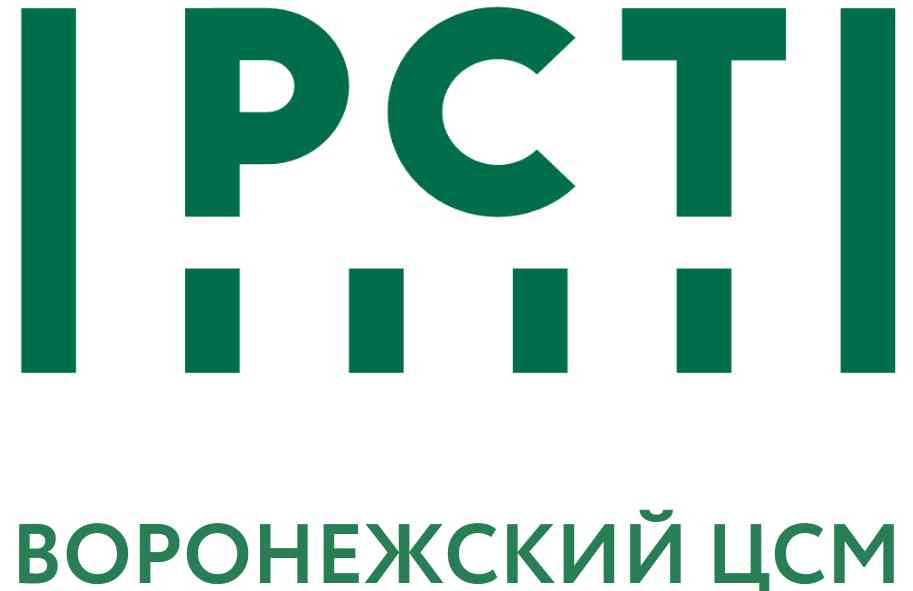 ФБУ «Воронежский ЦСМ»П.В. Воронину ЗАЯВКАна поверку средств измерений (СИ)Оплату гарантируем\7.	(Должность)	(Подпись) 	  (Расшифровка подписи)Примечания.Учетный код Заказчика присваивается при первом обращении Заявителя в ФБУ «Воронежский ЦСМ». Заявитель, обратившийся впервые, не заполняет Учетный код. При повторном обращении Заявитель указывает Учетный код из оформленных ранее документов (счет, договор, акт, счет-фактура), а также номер и дату договора на поверку перечисленных СИ.За срочность взимается доплата в размере: 40% от стоимости при оказании услуг в течение трех рабочих дней с момента поступления оплаты (укажите 3), 100% – при оказании услуг в течение 1 рабочего дня с момента поступления оплаты (укажите 1), если это допустимо методикой поверки и при технической возможности Исполнителя.В случае выполнения работ по месту нахождения СИ (при согласии Исполнителя), стоимость поверки увеличивается на дополнительные расходы, связанные с выездом поверителя и доставкой оборудования (эталонов) в оба конца, с учетом НДС.ФИФОЕИ - Федеральный информационный фонд по обеспечению единства измерений (Федеральный закон от 26.06.2008 № 102-ФЗ «Об обеспечении единства измерений», Статья 20)Сдача на поверку СИ, применяемых или планируемых к применению в качестве эталона, в обязательном порядке сопровождается информацией о том, подтверждение соответствия какому конкретно разряду государственной (локальной) поверочной схемы необходимо провести в процессе поверки. Копию утвержденной локальной схемы необходимо прикладывать к Заявке. При предоставлении копии свидетельства об аттестации СИ в качестве эталона и отсутствии другой информации, подтверждение соответствия будет осуществляться на соответствие разряду поверочной схемы, указанному в свидетельстве о поверке.Если кроме счета требуется договор, то при представлении СИ на поверку необходимо будет представить договор, полученный вместе со счетом, заполненный Заявителем, с печатью и подписью Заявителя, в двух экземплярах.  Типовые формы договоров размещены на официальном сайте ФБУ «Воронежский ЦСМ» (пункт меню «Документы»).Поверенные СИ выдаются по доверенности, после оплаты счета.Заявитель:Заявитель:Заявитель:Заявитель:Заявитель:Заявитель:Заявитель:Заявитель:ДатаДатаФиз.лицоФиз.лицоФиз.лицоФиз.лицоФиз.лицоФиз.лицоСогласен на обработку персональных данныхСогласен на обработку персональных данныхСогласен на обработку персональных данныхСогласен на обработку персональных данныхФамилия, инициалыФамилия, инициалыФамилия, инициалыЮр.лицоЮр.лицоЮр.лицоЮр.лицоЮр.лицоЮр.лицоУчетный код\1 ЗаказчикаУчетный код\1 ЗаказчикаУчетный код\1 ЗаказчикаНаименованиеАдресИНН КППДоговор №отПоверка:периодическаяпервичнаяпосле ремонтасрочно\2на месте эксплуатации\3№ п/пНаименование СИТип СИ, модификация СИГод выпуска СИИзготовитель СИЗаводской (серийный /идентификационный) 
№ СИКласс точности, погрешность, предел измерений СИ № Госреестра (Регистрационный номер СИ в ФИФОЕИ\4 )Количество СИ, шт.Эталон\5 (Регистрационный номер или ГПС/ЛПС и разряд)Дополнительная информация:Дополнительная информация:Дополнительная информация:Дополнительная информация:Просим направить: Просим направить: хсчет для оплаты счет для оплаты  договор\6 электронной почтой на e-mail:электронной почтой на e-mail:Контактное лицо:Телефон рабочийТелефон рабочиймобильныйВ свидетельствах о поверке не указывать владельца СИ